Divadelní agentura ECHO, spol. s r.o.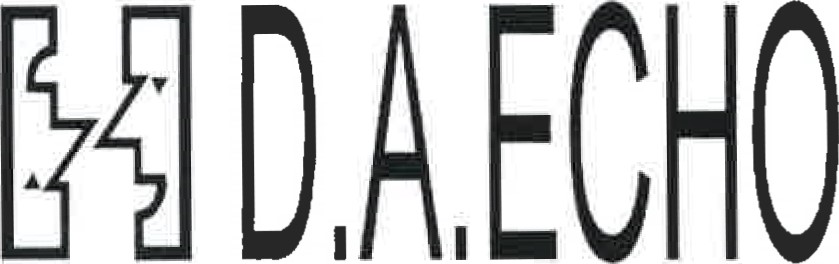 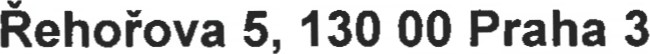 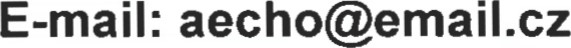 Tel./fax./ans: 222711515, 728837931 ,	IČO : 44793341 	Dič : CZ44793341Smlouva o zprostředkování č. 33/2018Pro soubor-umělce: Divadlo Járy CimrmanaTechnická příprava pořadu.	16,00 hodDoprava .	3 osobní vozy + 1 nákladníUbytování . 10/1 zajištěno alikvót hradí pořadatel Propagace .  50 ks plakátů á 10,- Kč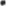 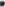 Zvláštní ujednání .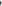 Technické podmínky v příloze.Pořadatel zajistí 4 volné autorské vstupenky na přestavení,Smluvní cena za zprostředkování pořadu .	95000 Kč+ DPH: 15% z honorářů, 21% ze zprostř. dávky	14820 KčMimo to bude fakturováno (+ příslušná DPH) plakáty 500,- Kč alikvót dopravy a ubytováníSmluvní partner souhlasí s tím, že v případě neproplacení vyfakturovaného honoráře ve stanovené lhůtě 14-ti dnů bude penalizován částkou 100,- Kč/den.Další smluvní podmínky na druhé straně tohoto formuláře jsou nedílnou součástí této	za D. A. ECHO	dne 21.2.2018	pořadatel - objednatelAutorská práva zastupuje .Autorské honoráře hradí pořadatel z hrubé tržby za představení AURA-PONTu ve výši 10,5 % + 21% DPH na základě faktur a 1,5% Filipovi Smoljakovi.Další smluvní podmínkyl) D.A.ECHO na straně jedné a pořadatel na straně druhé uzavřeli smlouvu o zprostředkování uměleckého výkonu za podmínek uvedených na předcházející straně, Tuto smlouvu je možné měnit, případně se dohodnout na jejím zrušení, jen písemnou formou,Nedílnou součástí smlouvy se stává také příloha, upřesňující technické podmínky vystoupení. V případě nedodržení těchto podmínek se vystoupení neuskuteční a pořadatel je povinen uhradit agentuře sjednanou cenu pořadu.Vzhledem k právní povaze objednatele podléhá tato smlouva uveřejnění v registru smluv dle zák. č. 340/2015 Sb., o zvláštních podmínkách účinnosti některých smluv, uveřejňování těchto smluv a o registru smluv (zákon o registru smluv). Objednatel a agentura sjednávají, že smlouvu v registru smluv uveřejní objednatel.Pořadatel potvrdí smlouvu a obratem ji doručí D.A.ECHO, nejpozději však do sedmi dnů po jejím obdržení.Odřekne-li pořadatel vystoupení bez závažných dokladovaných důvodů 7 až I kalendářní den před konáním akce, je povinen D.A.ECHO zaplatit 50% smluvní ceny. Odřekne-li vystoupení v den konání pořadu, je povinen zaplatit celou smluvní cenu.Bude-li smluvené představení znemožněno z důvodu vyšší moci bez zavinění souboru a obou smluvních stran, které smluvní strany nemohly předvídat (např.přírodní katastrofy, požár, úmrtí, úraz, nemoc umělce, epidemie apod.), nikoliv však nepříznivé počasí, malý zájem o vstupenky a další skutečnosti, které jsou součástí podnikatelského rizika, mají obě strany právo od smlouvy odstoupit bez dalších nároků. Odstoupení se však musí stát písemně a musí být neprodleně doručeno druhé straně. Soubor-umělec je povinen o těchto skutečnostech, pokud nastanou, neprodleně písemně informovat D.A.ECHO.Dostaví-li se soubor-umělec na vystoupení podle této smlouvy a pořadatel nedodrží sjednané smluvní podmínky, může soubor-umělec odmítnout vystoupit s tím, že pořadatel bude v tomto případě povinen zaplatit plnou cenu představení včetně dohodnutých nákladů. V ostatních případech porušení smluvních podmínek smluvní strany postupují podle závazných právních předpisů.D.A.ECHO zajistí, pokud není dohodnuto jinak, příchod souboru-umělce tak, aby byl schopen začít své vystoupení ve sjednanou hodinu.Pořadatel zaručí, aby představení bylo technicky a organizačně dobře připraveno, včetně technického personálu a dalších požadavků, vyplývajících ze zvláštních ujednání této smlouvy, zákoníku práce a dalších obecně závazných předpisů (např,min.200C teplota v sále a dalších prostorách divadla podle technických norem apod.).1 0) Pořadatel odpovídá za případné úrazy a majetkové škody, vzniklé v souvislosti s vystoupením, pokud nebyly průkazně zaviněny účinkujícími a jejich doprovodem.I l) D.A.ECHO jako zprostředkovatel neodpovídá za případné úrazy umělců nebo pomocného personálu, způsobené během cesty nebo na místě vystoupení.D.A.ECHO zajistí svolení k užití hudebně dramatických děl (tzv. autorské divadlo). Pořadatel zaplatí autorské odměny. K tomu pořadatel potvrdí agentuře po skončení představení „Hlášení o tržbách” a ihned je předá vedoucímu souboru. Dále pořadatel potvrdí údaje na tiskopisu „Potvrzení o realizaci pořadu” a též jej předá vedoucímu souboru, Oba tiskopisy musí být opatřeny podpisem oprávněného zástupce pořadatele a razítkem. Na základě těchto dokladů bude provedeno finanční vyrovnání.Pořadatel zajistí, aby bez předchozího souhlasu souboru-umělce nebyly pořizovány obrazové či zvukové záznamy uměleckých výkonů nebo prováděny jejich přenosy s výjimkou případů dovolených zákonem, Totéž platí o fotografování.Uzavření této smlouvy nezbavuje pořadatele povinnosti hlásit, event, žádat o povolení vystoupení příslušné úřady podle právně obecně platných předpisů.Objednatel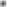 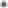 SMETANŮV DŮMKomenského nám.402Vyřizuje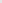 	L. Krejčí - ředitel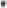 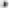 570 01LITOMYŠLTel. 		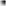 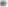 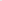 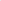 461613239Místo konání .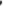 Smetanův dům,Název pořadu	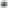 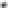 AFRIKADne:20. června 2018Počet předst..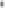 1Hodina	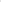 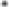 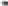 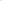 19,00